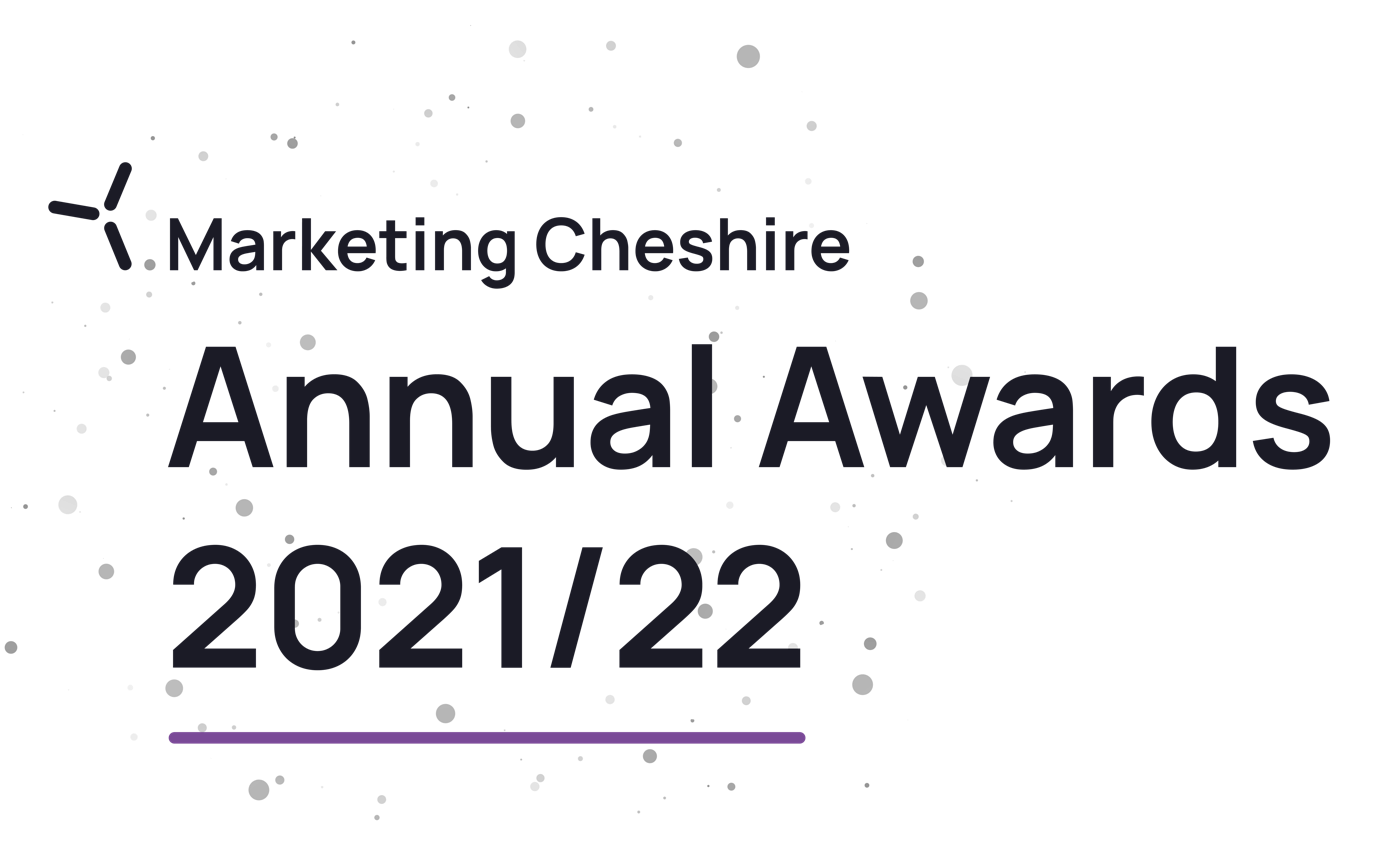 Large Hotel of the YearRecognises full service hotels providing truly memorable guest experiences and demonstrating excellence across every aspect of the business.This sample application form is for information only and all applications must be made via the online application system.Eligibility criteria• Directly involved in tourism, making a contribution to the visitor economy with a significant proportion of business generated by people visiting from outside the local area• A business’ main offering must have been open for a period of at least eight weeks since the introduction of COVID-Secure operating guidelines (after July 2020) and this period must be reflected within the application. Businesses where the main offering has remained closed since April 2020 may consider applying to the Resilience and Innovation Award• A full service hotel – that must include a reception, restaurant, bar, dinner and breakfast• Offers a minimum of 35 bedrooms. However, a business with fewer than 35 bedrooms can apply if it is a full service hotel with extensive facilities• A serviced accommodation business may consider this category, Small Hotel of the Year or B&B and Guest House of the Year – choosing the category that best suits their business and only entering one• A serviced apartment business must apply via the Self Catering Accommodation of the Year category and not this category• Businesses that serve food must have a minimum food hygiene rating of three out of five. The competition organisers reserve the right to refuse an application if this minimum requirement is not met at any point prior to the awards ceremony. An exception is made for new businesses who have not yet been graded• Applications from a chain or group operator must relate to a single site and not multiple sites• Businesses that have been trading for at least three months and up to two years when applications open are strongly recommended to apply to the New Tourism Business of the Year category before considering applying to any other categories.Applicant & business details(not scored)Applicant’s name:Applicant’s job title:Applicant’s phone number:Applicant’s email:Business name:Name of business application relates to. Give the name used to promote the business, as you wish it to appear in all publicity materials, on certificates, in presentations etc.:Business address:Closures during judging period Number of guest bedrooms:Promotional DescriptionProvide a promotional description of your business.Focus on its strengths and stand out featuresWrite your description with regard to this categoryThis wording will be used in PR and awards literature if you are short listed as a finalistWording provided is subject to edit120 word maximumPromotional ImagesProvide up to three landscape high resolution photos.Photos should relate to this categoryPhotos should not be edited in any way e.g. embedded text or logos, a collageOnly include photos that you own the copyright forIf the photo requires a third-party credit e.g. photographer, please provide detailsThese photos will be used in PR and awards literature if you are short listed as a finalistBackground (not scored)Briefly outline the story of your business (250 words maximum).For example:Length of time business has been trading and time under current ownershipTarget market(s) and typical customer profileKey milestones in developing the business Indication of size of businessNumber of staff employed, if anyList any awards, ratings, accolades received in the last two years, including any that relate to COVID-19. Include the title, awarding body, level and date achieved.For example:Successes in this competition and the VisitEngland Awards for ExcellenceTripAdvisor Certificate of ExcellenceMichelin starsGreen Tourism awardGood Hotel Guide entryVisitEngland and/or AA quality assessment, local quality accreditationVisitEngland’s ‘We’re Good to Go’; the AA’s ‘COVID-19 Confident’; Quality in Tourism’s ‘Safe clean and legal’There is no requirement for your business to be quality assessed. However, if you have an independent quality assessment/mystery shopping report from the last two years, you might wish to upload it here (optional).Online presence & reviews (this section is 30% of the final score)Provide links to your online presence, which will be reviewed and scored by judges in addition to your answers to the four questions. Judges will also be looking for evidence of customer reassurance within your online presence as a result of the COVID-19 pandemic.  Other sites may also be checked.Website (10%)Social Media Platforms (10%)Provide links to all business pages/profiles on Facebook, Instagram etc. and Twitter handlesOnline review sites (10%)Provide specific links to customer review listings for your business e.g. TripAdvisor, Booking.com, Google, Euan’s Guide, UpFront ReviewsQuestion 1 - Your Top Qualities (this question is 20% of the final score)Tell us about up to five ways in which your business is impressive compared to your competitors (500 words maximum).One or more of the following example areas may be relevant to address in your answer (it is not mandatory to cover every area):  Added extras that delight your customersHow you care for your team Use and promotion of local suppliers, including food & drink offer centred on locally sourced produceInnovative marketing and PR, including partnerships with other businessesFacilities and welcome for people with a range of accessibility requirementsManaging and improving environmental, social and economic impactsInnovative adaption to restrictions, diversification and resilience building during the COVID-19 pandemicLinks to relevant supporting evidence online (optional):You will not be penalised if you have not included supplementary evidence. Any written answers that are included within the supplementary evidence, attempting to circumvent the question word counts, will be disregarded.Question 2 - Your Recent Improvements(this question is 20% of the final score)Tell us about up to five ways in which you have developed your business and/or improved the customer experience over the last two years (500 words maximum).One or more of the following example areas may be relevant to address in your answer (it is not mandatory to cover every area):(Only include examples of improvements undertaken in the last two years.)Innovative adaption to restrictions, diversification and resilience building during the COVID-19 pandemicSustainability and accessibility improvementsPromotional initiatives e.g. new websiteImproving the skills of you and your team  Expansion, upgrade of facilities, enhancements to your servicesReasons for making the improvements e.g. driven by customer feedback Approximate date of improvementLinks to relevant supporting evidence online (optional):You will not be penalised if you have not included supplementary evidence. Any written answers that are included within the supplementary evidence, attempting to circumvent the question word counts, will be disregarded.Question 3 - Your Results (this question is 15% of the final score)Tell us about three successes from the last year, providing figures where relevant (300 words maximum).One or more of the following example areas may be relevant to address in your answer (it is not mandatory to cover every area):Whether you are able to attribute success directly to any of the improvements that you’ve made (mentioned in Question 2)Percentage increase in occupancy levels/visitor numbers, sales, customer satisfaction and wastage reductionPercentage increase in online bookingsIncrease in repeat businessBusiness generated from marketing activity Growth of social media following and engagementThe significance of the level of impact on your businessLinks to relevant supporting evidence online (optional):You will not be penalised if you have not included supplementary evidence. Any written answers that are included within the supplementary evidence, attempting to circumvent the question word counts, will be disregarded.Question 4 –  Your Future Plans (this question is 15% of the final score)Tell us about three ways you will develop and promote your business over the next year and the reasons why (300 words maximum).One or more of the following example areas may be relevant to address in your answer (it is not mandatory to cover every area):Continued adaption, diversification and resilience building as a result of the COVID-19 pandemicSustainability and accessibility improvements Expansion, upgrade of facilities, enhancements to your servicesImproving the skills of you and your team  Marketing and PR, including partnerships with other businessesOperational efficiencyLinks to relevant supporting evidence online (optional):You will not be penalised if you have not included supplementary evidence. Any written answers that are included within the supplementary evidence, attempting to circumvent the question word counts, will be disregarded.